LOGO QUIZCompany Logo Answers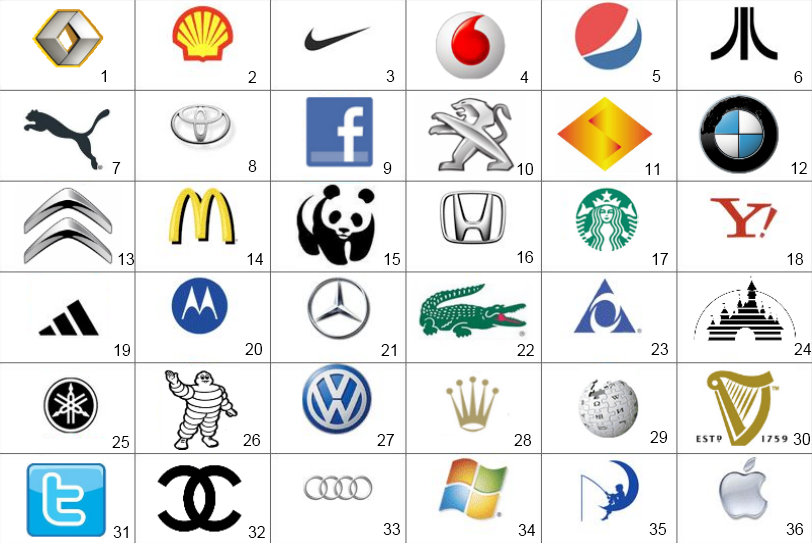 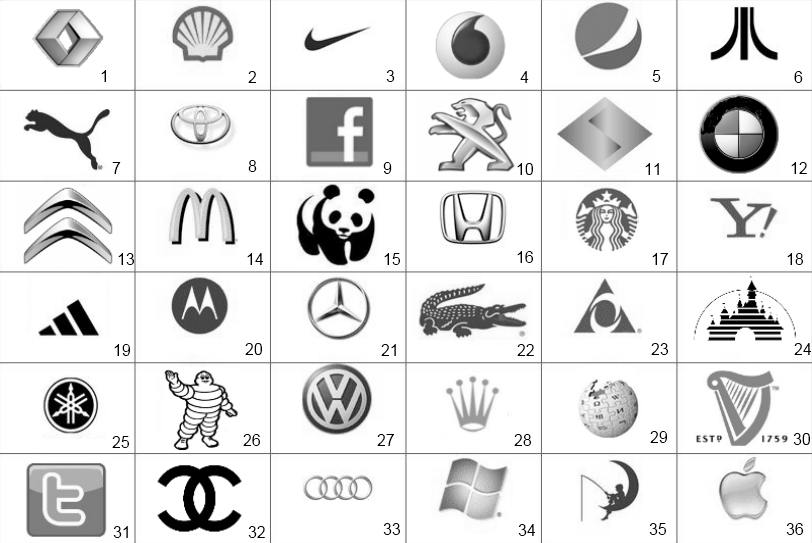 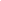 